Zadavatel:		TSUB, příspěvková organizace			Větrná 2037, 688 01 Uherský Brod			IČ: 05583926				Zastoupeno: Ing. Bohumír Gottfried, řediteltraktorové komunální sekačkyTyp veřejné zakázky:	veřejná zakázka malého rozsahu, JOSEPHINE elektronické podání nabídekMgr. David SurýIng. Bohumír GottfriedIng. Ondřej RydloVšichni přítomní členové komise stvrzují svým podpisem prohlášení o střetu zájmů – viz Čestné prohlášení.Lhůta pro podání nabídek byla do: 			16.03.2022 v 09:00 hodin následně byly nabídky elektronicky zpřístupněny – otevřeny administrátorkou veřejných zakázek. Všechny nabídky byly podány v elektronické podobě.Zadavatel do konce lhůty pro podání nabídek přijal: 	2 nabídkyPředpokládaná hodnota:				800.000 Kč bez DPHI. Nabídky doručené/stažené ve lhůtě pro podání nabídekID Stav Čas podání/stažení Název účastníka IČO Autenticita Seriové číslo Vydavatel Manipulace50582 podaná 07.03.2022 15:30:57 Zahradní a lesní technika MIKRA s.r.o. 08757399 - - - Nebyla51150 podaná 14.03.2022 14:15:51 Unikont Group s.r.o. 41193113 - - - NebylaCelkový počet nabídek podaných ve lhůtě pro podání nabídek: 2Dle zákona č. 134/2016 Sb., o zadávání veřejných zakázek je možné otočit proces posouzení a hodnocení nabídek. Zadavatel má možnost nejdříve hodnotit nabídky a až poté přistoupit k posouzení nabídek Zadavatel tento postup analogicky použije u posouzení a hodnocení této veřejné zakázky malého rozsahu, tzn. po hodnocení nabídek bude posuzovat pouze nabídku prvního účastníka s nejlepším hodnocením ekonomické výhodnosti.Popis hodnocení údajů z nabídek:Základním kritériem pro zadání veřejné zakázky malého rozsahu je ekonomická výhodnost, konkrétně nejnižší nabídková cena. Popis srovnání hodnot získaných při hodnocení:Číselně vyjádřitelné hodnoty ve formě nabídkové ceny byly srovnávány od nejnižší nabídkové ceny až po nejvyšší nabídkovou cenu v částce bez DPH.  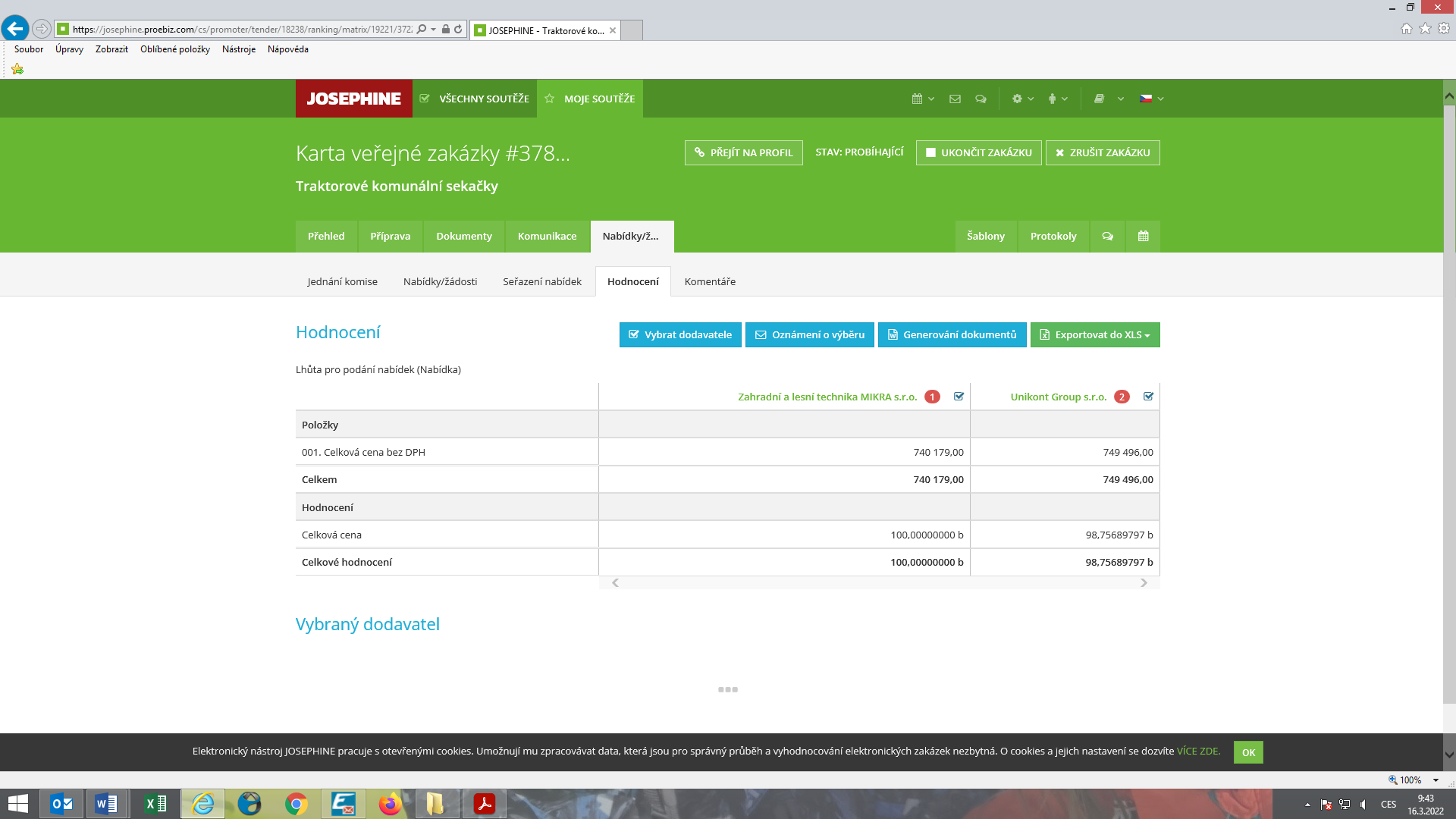 Seznam dokladů, které zadavatel požadoval prokázat:Profesní způsobilost, Technická kvalifikace Ostatní požadavky:Krycí list, Kupní smlouva, Čestné prohlášeníVítězným dodavatelem byl komisí pro posouzení a hodnocení nabídek ustanoven dodavatel:V Uherském Brodě dne 18.03.2022Arial, 8Nabídka č. 1Obchodní jméno:Zahradní a lesní technika MIKRA s.r.o.Sídlo:Těšovská 177, 687 34 Uherský Brod TěšovIČ:08757399Údaje týkající se číselně vyjádřitelným kritériím hodnocení:740.179 Kč bez DPHNabídka č. 2Obchodní jméno:Unikont Group s.r.o.Sídlo:Služeb 609/6, 108 00  PrahaIČ:41193113Údaje týkající se číselně vyjádřitelným kritériím hodnocení:749.496 Kč bez DPHNabídka č. 1Zahradní a lesní technika MIKRA s.r.o.Nabídka č. 2Unikont Group s.r.o.Nabídka č. 1Obchodní jméno:Zahradní a lesní technika MIKRA s.r.o.Sídlo:Těšovská 177, 687 34 Uherský Brod TěšovIČ:08757399Profesní způsobilost:ANOTechnická kvalifikace:ANOOstatní požadavky zadavatele:ANOKomise nabídku vyřadila:NE Důvod vyřazení nabídky:-Nabídka č. 2Obchodní jméno:Unikont Group s.r.o.Sídlo:Služeb 609/6, 108 00  PrahaIČ:41193113Profesní způsobilost:neposuzovánoTechnická kvalifikace:neposuzovánoOstatní požadavky zadavatele:neposuzovánoKomise nabídku vyřadila:NE Důvod vyřazení nabídky:-Podaná nabídka č.:1.Obchodní jméno:Zahradní a lesní technika MIKRA s.r.o.Hodnocené údaje:740.179 Kč bez DPHČlenové komise:Členové komise:Podpisy:1.Mgr. David Surý2.Ing. Bohumír Gottfried3.Ing. Ondřej Rydlo